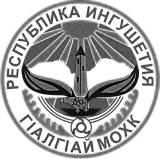 ГОРОДСКОЙ СОВЕТ МУНИЦИПАЛЬНОГО ОБРАЗОВАНИЯ «ГОРОДСКОЙ ОКРУГ ГОРОД МАЛГОБЕК»«МАГ1АЛБИКА Г1АЛА СОВЕТ»РЕШЕНИЕ«16» декабря 2016 г.                                                                       № 35О внесении изменений в правила землепользования и застройки муниципального образования «Городской округ город Малгобек»На основании пункта 3 части 1 статьи 8 Градостроительного кодекса Российской Федерации, пункта 26 части 1 статьи 16 федерального закона от 06.10.2003г. №131-ФЗ «Об общих принципах организации местного самоуправления в Российской Федерации», Устава муниципального образования «Городской округ город Малгобек», протокола публичных слушаний от «15» ноября 2016г., Городской Совет решил:Внести следующие изменения в правила землепользования и застройки муниципального образования «Городской округ город Малгобек», утверждённые решением Городского Совета муниципального образования «Городской округ город Малгобек» от 29.06.2012г. № 52 (далее – Правила):Наименование статьи 2 Правил изложить в следующей редакции: «Полномочия Городского Совета в области регулирования отношений по вопросам землепользования и застройки».Первый абзац статьи 2 изложить в следующей редакции: «К полномочиям Городского Совета (далее – Совета) в области регулирования отношений по вопросам землепользования и застройки относятся:».В наименовании главы 3 слово «территорий» заменить на слово «территории».Часть 3 статьи 23. Градостроительный регламент зоны жилой застройки первого типа (Ж-1) изложить в следующей редакции:«3. Для зоны Ж-1 установлены следующие предельные (минимальные и (или) максимальные) размеры земельных участков и предельные параметры разрешённого строительства, реконструкции объектов капитального строительства в соответствии со статьёй 38 Градостроительного кодекса Российской Федерации, законодательством Республики Ингушетия и местными нормативными актами:1) максимальная площадь земельного участка 800 квадратных метров (для земельных участков, предназначенных для размещения объектов малоэтажного и индивидуального жилищного строительства), для прочих земельных участков не подлежит ограничению;2) минимальная площадь земельного участка 250 квадратных метров (для земельных участков, предназначенных для размещения объектов малоэтажного и индивидуального жилищного строительства), для прочих земельных участков не подлежит ограничению;3) минимальный размер земельного участка по ширине вдоль красной линии улицы, дороги, проезда: 6 метров;4) минимальные отступы от границ земельных участков в целях определения мест допустимого размещения зданий, строений, сооружений, за пределами которых запрещено строительство зданий, строений, сооружений: до красной линии улицы 6 метров, до межи соседнего земельного участка 1 метр;5) предельное количество этажей: 3;6) предельная высота здания: 14 метров (кроме культовых зданий и сооружений);7) максимальный процент застройки в границах земельного участка: 50 процентов;8) иные показатели:максимальная высота ограждения земельных участков: 1,8 метра.Указанные размеры и параметры применяются в части, не противоречащей национальным стандартам и сводам правил, в результате применения которых на обязательной основе обеспечивается соблюдение требований федерального закона «Технический регламент о безопасности зданий и сооружений», а также иным техническим регламентам. Отсутствие ограничений по тем или иным конкретным параметрам не влечёт за собой отсутствия необходимости соблюдать указанные национальные стандарты и своды правил.»Часть 3 статьи 24. Градостроительный регламент зоны жилой застройки второго типа (Ж-2) изложить в следующей редакции:«3. Для зоны Ж-2 установлены следующие предельные (минимальные и (или) максимальные) размеры земельных участков и предельные параметры разрешённого строительства, реконструкции объектов капитального строительства в соответствии со статьёй 38 Градостроительного кодекса Российской Федерации, законодательством Республики Ингушетия и местными нормативными актами:1) максимальная площадь земельного участка 800 квадратных метров (для земельных участков, предназначенных для размещения объектов жилищного строительства), для прочих земельных участков не подлежит ограничению;2) минимальная площадь земельного участка 250 квадратных метров (для земельных участков, предназначенных для размещения объектов жилищного строительства), для прочих земельных участков не подлежит ограничению;3) минимальный размер земельного участка (кроме площади) не подлежит ограничению;4) минимальные отступы от границ земельных участков в целях определения мест допустимого размещения зданий, строений, сооружений, за пределами которых запрещено строительство зданий, строений, сооружений: до красной линии улицы 6 метров, до межи соседнего земельного участка 1 метр;5) предельное количество этажей: 3;6) предельная высота здания: 14 метров (кроме культовых зданий и сооружений);7) максимальный процент застройки в границах земельного участка: 50 процентов;8) иные показатели:максимальная высота ограждения земельных участков: 1,8 метра.Указанные размеры и параметры применяются в части, не противоречащей национальным стандартам и сводам правил, в результате применения которых на обязательной основе обеспечивается соблюдение требований федерального закона «Технический регламент о безопасности зданий и сооружений», а также иным техническим регламентам. Отсутствие ограничений по тем или иным конкретным параметрам не влечёт за собой отсутствия необходимости соблюдать указанные национальные стандарты и своды правил.»Часть 3 статьи 25. Градостроительный регламент зоны жилой застройки третьего типа (Ж-3) изложить в следующей редакции:«3. Для зоны Ж-3 установлены следующие предельные (минимальные и (или) максимальные) размеры земельных участков и предельные параметры разрешённого строительства, реконструкции объектов капитального строительства в соответствии со статьёй 38 Градостроительного кодекса Российской Федерации, законодательством Республики Ингушетия и местными нормативными актами:1) площадь земельного участка: не подлежит ограничению;2) размеры земельного участка: не подлежат ограничению;3) минимальные отступы от границ земельных участков в целях определения мест допустимого размещения зданий, строений, сооружений, за пределами которых запрещено строительство зданий, строений, сооружений: не подлежат ограничению;4) предельное количество этажей: 5 (для жилых зданий), 3 (для нежилых зданий);5) предельная высота здания: 20 метров (кроме культовых зданий и сооружений);6) максимальный процент застройки в границах земельного участка: 80 процентов;7) иные показатели:максимальная высота ограждения земельных участков, занятых нежилыми зданиями: 1,8 метров.Указанные размеры и параметры применяются в части, не противоречащей национальным стандартам и сводам правил, в результате применения которых на обязательной основе обеспечивается соблюдение требований федерального закона «Технический регламент о безопасности зданий и сооружений», а также иным техническим регламентам. Отсутствие ограничений по тем или иным конкретным параметрам не влечёт за собой отсутствия необходимости соблюдать указанные национальные стандарты и своды правил.»Часть 3 статьи 26. Градостроительный регламент зоны многофункциональной застройки (ОЖ) изложить в следующей редакции:«3. Для зоны ОЖ установлены следующие предельные (минимальные и (или) максимальные) размеры земельных участков и предельные параметры разрешённого строительства, реконструкции объектов капитального строительства в соответствии со статьёй 38 Градостроительного кодекса Российской Федерации, законодательством Республики Ингушетия и местными нормативными актами:1) минимальная площадь земельного участка 250 квадратных метров (для земельных участков, предназначенных для размещения объектов жилищного строительства), для прочих земельных участков не подлежит ограничению;2) минимальный размер земельного участка по ширине вдоль красной линии улицы, дороги, проезда: 12 метров (для объектов жилищного строительства);3) минимальные отступы от границ земельных участков в целях определения мест допустимого размещения зданий, строений, сооружений, за пределами которых запрещено строительство зданий, строений, сооружений: не подлежат ограничению;4) предельное количество этажей: 3;5) предельная высота здания: 20 метров (кроме культовых зданий и сооружений);6) максимальный процент застройки в границах земельного участка: 80 процентов;7) иные показатели:максимальная высота ограждения земельных участков: 1,8 метра.Указанные размеры и параметры применяются в части, не противоречащей национальным стандартам и сводам правил, в результате применения которых на обязательной основе обеспечивается соблюдение требований федерального закона «Технический регламент о безопасности зданий и сооружений», а также иным техническим регламентам. Отсутствие ограничений по тем или иным конкретным параметрам не влечёт за собой отсутствия необходимости соблюдать указанные национальные стандарты и своды правил.»Часть 3 статьи 27 Градостроительный регламент зоны общественно-делового назначения (ОД) изложить в следующей редакции:«3. Для зоны ОД установлены следующие предельные (минимальные и (или) максимальные) размеры земельных участков и предельные параметры разрешённого строительства, реконструкции объектов капитального строительства в соответствии со статьёй 38 Градостроительного кодекса Российской Федерации, законодательством Республики Ингушетия и местными нормативными актами:1) минимальная и максимальная площадь земельного участка не подлежат ограничению;2) минимальные и максимальные размеры земельного участка не подлежат ограничению;3) минимальные отступы от границ земельных участков в целях определения мест допустимого размещения зданий, строений, сооружений, за пределами которых запрещено строительство зданий, строений, сооружений: не подлежат ограничению;4) предельное количество этажей: 8;5) предельная высота здания: 25 метров (кроме культовых зданий и сооружений);6) максимальный процент застройки в границах земельного участка: 80 процентов;7) иные показатели:максимальная высота ограждения земельных участков: 1,8 метра.Указанные размеры и параметры применяются в части, не противоречащей национальным стандартам и сводам правил, в результате применения которых на обязательной основе обеспечивается соблюдение требований федерального закона «Технический регламент о безопасности зданий и сооружений», а также иным техническим регламентам. Отсутствие ограничений по тем или иным конкретным параметрам не влечёт за собой отсутствия необходимости соблюдать указанные национальные стандарты и своды правил.»Часть 3 статьи 28 Градостроительный регламент зоны коммерческого назначения (КТ) изложить в следующей редакции:«3. Для зоны КТ установлены следующие предельные (минимальные и (или) максимальные) размеры земельных участков и предельные параметры разрешённого строительства, реконструкции объектов капитального строительства в соответствии со статьёй 38 Градостроительного кодекса Российской Федерации, законодательством Республики Ингушетия и местными нормативными актами:1) минимальная и максимальная площадь земельного участка не подлежат ограничению;2) минимальные и максимальные размеры земельного участка не подлежат ограничению;3) минимальные отступы от границ земельных участков в целях определения мест допустимого размещения зданий, строений, сооружений, за пределами которых запрещено строительство зданий, строений, сооружений: не подлежат ограничению;4) предельное количество этажей: 7;5) предельная высота здания: 25 метров (кроме культовых зданий и сооружений);6) максимальный процент застройки в границах земельного участка: 80 процентов;7) иные показатели:максимальная высота ограждения земельных участков: 1,8 метра.Указанные размеры и параметры применяются в части, не противоречащей национальным стандартам и сводам правил, в результате применения которых на обязательной основе обеспечивается соблюдение требований федерального закона «Технический регламент о безопасности зданий и сооружений», а также иным техническим регламентам. Отсутствие ограничений по тем или иным конкретным параметрам не влечёт за собой отсутствия необходимости соблюдать указанные национальные стандарты и своды правил.»Часть 3 статьи 29 Градостроительный регламент зоны размещения объектов социального назначения (ОС) изложить в следующей редакции:«3. Для зоны ОС установлены следующие предельные (минимальные и (или) максимальные) размеры земельных участков и предельные параметры разрешённого строительства, реконструкции объектов капитального строительства в соответствии со статьёй 38 Градостроительного кодекса Российской Федерации, законодательством Республики Ингушетия и местными нормативными актами:1) минимальная и максимальная площадь земельного участка не подлежат ограничению;2) минимальные и максимальные размеры земельного участка не подлежат ограничению;3) минимальные отступы от границ земельных участков в целях определения мест допустимого размещения зданий, строений, сооружений, за пределами которых запрещено строительство зданий, строений, сооружений: не подлежат ограничению;4) предельное количество этажей: 7;5) предельная высота здания: 25 метров (кроме культовых зданий и сооружений);6) максимальный процент застройки в границах земельного участка: 80 процентов;7) иные показатели:максимальная высота ограждения земельных участков: 1,8 метра.Указанные размеры и параметры применяются в части, не противоречащей национальным стандартам и сводам правил, в результате применения которых на обязательной основе обеспечивается соблюдение требований федерального закона «Технический регламент о безопасности зданий и сооружений», а также иным техническим регламентам. Отсутствие ограничений по тем или иным конкретным параметрам не влечёт за собой отсутствия необходимости соблюдать указанные национальные стандарты и своды правил.»Часть 3 статьи 30 Градостроительный регламент производственно-коммерческой зоны (ПК) изложить в следующей редакции:«3. Для зоны ПК установлены следующие предельные (минимальные и (или) максимальные) размеры земельных участков и предельные параметры разрешённого строительства, реконструкции объектов капитального строительства в соответствии со статьёй 38 Градостроительного кодекса Российской Федерации, законодательством Республики Ингушетия и местными нормативными актами:1) минимальная площадь земельного участка не подлежит ограничению;2) максимальная площадь земельного участка 20000 квадратных метров (для земельных участков баз и складов, прочих предприятий материально-технического, продовольственного снабжения, сбыта и заготовок, объектов автомобильного транспорта и объектов дорожного хозяйства, объектов оптовой и розничной торговли); 2000 квадратных метров (для земельных участков для размещения административных и офисных зданий, для размещения объектов технического обслуживания и ремонта транспортных средств, машин и оборудования, гаражей (индивидуальных и кооперативных) для хранения индивидуального автотранспорта), 1000 квадратных метров (для прочих земельных участков);3) минимальный размер земельного участка по ширине вдоль красной линии улицы, дороги, проезда: 10 метров;4) минимальные отступы от границ земельных участков в целях определения мест допустимого размещения зданий, строений, сооружений, за пределами которых запрещено строительство зданий, строений, сооружений не подлежат ограничению;5) предельное количество этажей не подлежит ограничению;6) предельная высота зданий, сооружений не подлежит ограничению;7) максимальный процент застройки в границах земельного участка: 80 процентов;8) иные показатели:максимальная высота ограждения земельных участков: 1,8 метра.Указанные размеры и параметры применяются в части, не противоречащей национальным стандартам и сводам правил, в результате применения которых на обязательной основе обеспечивается соблюдение требований федерального закона «Технический регламент о безопасности зданий и сооружений», а также иным техническим регламентам. Отсутствие ограничений по тем или иным конкретным параметрам не влечёт за собой отсутствия необходимости соблюдать указанные национальные стандарты и своды правил.»Часть 3 статьи 31 Градостроительный регламент производственная зона общего типа (ПЗ) изложить в следующей редакции:«3. Для зоны ПЗ установлены следующие предельные (минимальные и (или) максимальные) размеры земельных участков и предельные параметры разрешённого строительства, реконструкции объектов капитального строительства в соответствии со статьёй 38 Градостроительного кодекса Российской Федерации, законодательством Республики Ингушетия и местными нормативными актами:1) минимальная площадь земельного участка не подлежит ограничению;2) максимальная площадь земельного участка 40000 квадратных метров (для земельных участков фабрик, заводов и комбинатов, производственных объединений, концернов, промышленно-производственных фирм, трестов, типографий, других промышленных предприятий, баз и складов, прочих предприятий материально-технического, продовольственного снабжения, сбыта и заготовок); 2000 квадратных метров (для земельных участков для размещения объектов коммунального хозяйства, для размещения объектов автомобильного транспорта и объектов дорожного хозяйства, для размещения объектов оптовой и розничной торговли), 1000 квадратных метров (для прочих земельных участков);3) минимальный размер земельного участка по ширине вдоль красной линии улицы, дороги, проезда: 10 метров;4) минимальные отступы от границ земельных участков в целях определения мест допустимого размещения зданий, строений, сооружений, за пределами которых запрещено строительство зданий, строений, сооружений не подлежат ограничению;5) предельное количество этажей не подлежит ограничению;6) предельная высота здания: 50 метров;7) максимальный процент застройки в границах земельного участка: 80 процентов;8) иные показатели:максимальная высота ограждения земельных участков: 1,8 метра.Указанные размеры и параметры применяются в части, не противоречащей национальным стандартам и сводам правил, в результате применения которых на обязательной основе обеспечивается соблюдение требований федерального закона «Технический регламент о безопасности зданий и сооружений», а также иным техническим регламентам. Отсутствие ограничений по тем или иным конкретным параметрам не влечёт за собой отсутствия необходимости соблюдать указанные национальные стандарты и своды правил.»Часть 3 статьи 32 Градостроительный регламент зоны инженерной инфраструктуры (ИС) изложить в следующей редакции:«3. Для зоны ИС установлены следующие предельные (минимальные и (или) максимальные) размеры земельных участков и предельные параметры разрешённого строительства, реконструкции объектов капитального строительства в соответствии со статьёй 38 Градостроительного кодекса Российской Федерации, законодательством Республики Ингушетия и местными нормативными актами:1) минимальная площадь земельного участка не подлежит ограничению;2) максимальная площадь земельного участка не подлежит ограничению;3) минимальные размеры земельного участка не подлежат ограничению;4) минимальные отступы от границ земельных участков в целях определения мест допустимого размещения зданий, строений, сооружений, за пределами которых запрещено строительство зданий, строений, сооружений не подлежат ограничению;5) предельное количество этажей не подлежит ограничению;6) предельная высота здания, сооружения: не подлежит ограничению;7) максимальный процент застройки в границах земельного участка: 100 процентов;8) иные показатели:максимальная высота ограждения земельных участков: 1,8 метра.Указанные размеры и параметры применяются в части, не противоречащей национальным стандартам и сводам правил, в результате применения которых на обязательной основе обеспечивается соблюдение требований федерального закона «Технический регламент о безопасности зданий и сооружений», а также иным техническим регламентам. Отсутствие ограничений по тем или иным конкретным параметрам не влечёт за собой отсутствия необходимости соблюдать указанные национальные стандарты и своды правил.»Часть 3 статьи 33 Градостроительный регламент зоны транспортной инфраструктуры (ИТ) изложить в следующей редакции:«3. Для зоны ИТ предельные (минимальные и (или) максимальные) размеры земельных участков и предельные параметры разрешённого строительства, реконструкции объектов капитального строительства в соответствии со статьёй 38 Градостроительного кодекса Российской Федерации не подлежат ограничению.Для определения параметров разрешённого строительства, реконструкции объектов капитального строительства необходимо использовать положения национальных стандартов и сводов правил, в результате применения которых на обязательной основе обеспечивается соблюдение требований федерального закона «Технический регламент о безопасности зданий и сооружений», а также иных технических регламентов»Часть 3 статьи 34 Градостроительный регламент зоны сельскохозяйственных угодий и размещения объектов сельскохозяйственного использования (СХ-1) изложить в следующей редакции:«3. Для зоны СХ-1 установлены следующие предельные (минимальные и (или) максимальные) размеры земельных участков и предельные параметры разрешённого строительства, реконструкции объектов капитального строительства в соответствии со статьёй 38 Градостроительного кодекса Российской Федерации, законодательством Республики Ингушетия и местными нормативными актами:1) минимальная и максимальная площади земельного участка не подлежат ограничению;2) минимальные размеры земельного участка не подлежат ограничению;3) минимальные отступы от границ земельных участков в целях определения мест допустимого размещения зданий, строений, сооружений, за пределами которых запрещено строительство зданий, строений, сооружений не подлежат ограничению;4) предельное количество этажей не подлежит ограничению;5) предельная высота здания: 50 метров;6) максимальный процент застройки в границах земельного участка: 70 процентов;7) иные показатели:максимальная высота ограждения земельных участков: 1,8 метра.Указанные размеры и параметры применяются в части, не противоречащей национальным стандартам и сводам правил, в результате применения которых на обязательной основе обеспечивается соблюдение требований федерального закона «Технический регламент о безопасности зданий и сооружений», а также иным техническим регламентам. Отсутствие ограничений по тем или иным конкретным параметрам не влечёт за собой отсутствия необходимости соблюдать указанные национальные стандарты и своды правил.»Часть 3 статьи 35. Градостроительный регламент зоны парков (Р-1) изложить в следующей редакции:«3. Для зоны Р-1 установлены следующие предельные (минимальные и (или) максимальные) размеры земельных участков и предельные параметры разрешённого строительства, реконструкции объектов капитального строительства в соответствии со статьёй 38 Градостроительного кодекса Российской Федерации, законодательством Республики Ингушетия и местными нормативными актами:1) максимальная площадь земельного участка не подлежит ограничению;2) минимальная площадь земельного участка не подлежит ограничению;3) минимальный размер земельного участка не подлежит ограничению;4) минимальные отступы от границ земельных участков в целях определения мест допустимого размещения зданий, строений, сооружений, за пределами которых запрещено строительство зданий, строений, сооружений: до красной линии улицы 6 метров;5) предельное количество этажей не подлежит ограничению;6) предельная высота здания: 10 метров (кроме культовых зданий и сооружений);7) максимальный процент застройки в границах земельного участка: 50 процентов (кроме земельных участков учреждений кино и кинопроката, для театрально-зрелищных предприятий,  концертных организаций, выставок, музеев, клубных учреждений и библиотек, участков, на которых размещены спортивные площадки, спортядра, спортивные корпуса, бассейны);8) иные показатели:максимальная высота ограждений земельных участков: 1,8 метра;минимальный процент озеленения 25 процентов (для всех видов объектов капитального строительства без учёта территории, отводимой под плоскостные спортивные сооружения и зеркало воды бассейнов).Указанные размеры и параметры применяются в части, не противоречащей национальным стандартам и сводам правил, в результате применения которых на обязательной основе обеспечивается соблюдение требований федерального закона «Технический регламент о безопасности зданий и сооружений», а также иным техническим регламентам. Отсутствие ограничений по тем или иным конкретным параметрам не влечёт за собой отсутствия необходимости соблюдать указанные национальные стандарты и своды правил.»Часть 3 статьи 36. Градостроительный регламент зоны скверов, бульваров, городских садов (Р-2) изложить в следующей редакции:«3. Для зоны Р-2 установлены следующие предельные (минимальные и (или) максимальные) размеры земельных участков и предельные параметры разрешённого строительства, реконструкции объектов капитального строительства в соответствии со статьёй 38 Градостроительного кодекса Российской Федерации, законодательством Республики Ингушетия и местными нормативными актами:1) максимальная площадь земельного участка не подлежит ограничению;2) минимальная площадь земельного участка не подлежит ограничению;3) минимальный размер земельного участка не подлежит ограничению;4) минимальные отступы от границ земельных участков в целях определения мест допустимого размещения зданий, строений, сооружений, за пределами которых запрещено строительство зданий, строений, сооружений не подлежат ограничению;5) предельное количество этажей не подлежит ограничению;6) предельная высота здания, сооружения: 7 метров (кроме культовых зданий и сооружений);7) максимальный процент застройки в границах земельного участка не подлежит ограничению;8) иные показатели:максимальная высота ограждений земельных участков: 0,7 метра;минимальный процент озеленения 40 процентов (для всех видов объектов капитального строительства без учёта территории, отводимой под плоскостные спортивные сооружения и зеркало воды бассейнов).Указанные размеры и параметры применяются в части, не противоречащей национальным стандартам и сводам правил, в результате применения которых на обязательной основе обеспечивается соблюдение требований федерального закона «Технический регламент о безопасности зданий и сооружений», а также иным техническим регламентам. Отсутствие ограничений по тем или иным конкретным параметрам не влечёт за собой отсутствия необходимости соблюдать указанные национальные стандарты и своды правил.»Часть 3 статьи 37. Градостроительный регламент зоны физической культуры и спорта (Р-4) изложить в следующей редакции:«3. Для зоны Р-4 установлены следующие предельные (минимальные и (или) максимальные) размеры земельных участков и предельные параметры разрешённого строительства, реконструкции объектов капитального строительства в соответствии со статьёй 38 Градостроительного кодекса Российской Федерации, законодательством Республики Ингушетия и местными нормативными актами:1) максимальная площадь земельного участка не подлежит ограничению;2) минимальная площадь земельного участка не подлежит ограничению;3) минимальный размер земельного участка не подлежит ограничению;4) минимальные отступы от границ земельных участков в целях определения мест допустимого размещения зданий, строений, сооружений, за пределами которых запрещено строительство зданий, строений, сооружений: до красной линии улицы 6 метров;5) предельное количество этажей не подлежит ограничению;6) предельная высота здания, сооружения: 15 метров;7) максимальный процент застройки в границах земельного участка 75 процентов (для всех видов объектов капитального строительства без учёта территории, отводимой под плоскостные спортивные сооружения и зеркало воды бассейнов);8) иные показатели:максимальная высота ограждений земельных участков: 1,8 метра;минимальный процент озеленения 25 процентов (для всех видов объектов капитального строительства без учёта территории, отводимой под плоскостные спортивные сооружения и зеркало воды бассейнов).Указанные размеры и параметры применяются в части, не противоречащей национальным стандартам и сводам правил, в результате применения которых на обязательной основе обеспечивается соблюдение требований федерального закона «Технический регламент о безопасности зданий и сооружений», а также иным техническим регламентам. Отсутствие ограничений по тем или иным конкретным параметрам не влечёт за собой отсутствия необходимости соблюдать указанные национальные стандарты и своды правил.»Часть 3 статьи 38. Градостроительный регламент зоны размещения объектов захоронения (С-1) изложить в следующей редакции:«3. Для зоны С-1 предельные (минимальные и (или) максимальные) размеры земельных участков и предельные параметры разрешённого строительства, реконструкции объектов капитального строительства в соответствии со статьёй 38 Градостроительного кодекса Российской Федерации не подлежат ограничению.Для определения параметров разрешённого строительства, реконструкции объектов капитального строительства необходимо использовать положения национальных стандартов и сводов правил, в результате применения которых на обязательной основе обеспечивается соблюдение требований федерального закона «Технический регламент о безопасности зданий и сооружений», а также иных технических регламентов.»Часть 3 статьи 39. Градостроительный регламент зоны размещения отходов производства и потребления (С-2) изложить в следующей редакции:«3. Для зоны С-2 предельные (минимальные и (или) максимальные) размеры земельных участков и предельные параметры разрешённого строительства, реконструкции объектов капитального строительства в соответствии со статьёй 38 Градостроительного кодекса Российской Федерации не подлежат ограничению.Для определения параметров разрешённого строительства, реконструкции объектов капитального строительства необходимо использовать положения национальных стандартов и сводов правил, в результате применения которых на обязательной основе обеспечивается соблюдение требований федерального закона «Технический регламент о безопасности зданий и сооружений», а также иных технических регламентов.»Часть 3 статьи 40. Градостроительный регламент зоны режимных объектов (С-3) изложить в следующей редакции:«3. Для зоны С-3 предельные (минимальные и (или) максимальные) размеры земельных участков и предельные параметры разрешённого строительства, реконструкции объектов капитального строительства в соответствии со статьёй 38 Градостроительного кодекса Российской Федерации не подлежат ограничению.Для определения параметров разрешённого строительства, реконструкции объектов капитального строительства необходимо использовать положения национальных стандартов и сводов правил, в результате применения которых на обязательной основе обеспечивается соблюдение требований федерального закона «Технический регламент о безопасности зданий и сооружений», а также иных технических регламентов.»Часть 3 статьи 41. Градостроительный регламент зоны зелёных насаждений специального назначения (С-4) изложить в следующей редакции:«3. Для зоны С-4 предельные (минимальные и (или) максимальные) размеры земельных участков и предельные параметры разрешённого строительства, реконструкции объектов капитального строительства в соответствии со статьёй 38 Градостроительного кодекса Российской Федерации не подлежат ограничению.Для определения параметров разрешённого строительства, реконструкции объектов капитального строительства необходимо использовать положения национальных стандартов и сводов правил, в результате применения которых на обязательной основе обеспечивается соблюдение требований федерального закона «Технический регламент о безопасности зданий и сооружений», а также иных технических регламентов.»Часть 3 статьи 42. Градостроительный регламент зоны скотомогильников (С-5) изложить в следующей редакции:«3. Для зоны С-5 предельные (минимальные и (или) максимальные) размеры земельных участков и предельные параметры разрешённого строительства, реконструкции объектов капитального строительства в соответствии со статьёй 38 Градостроительного кодекса Российской Федерации не подлежат ограничению.Для определения параметров разрешённого строительства, реконструкции объектов капитального строительства необходимо использовать положения национальных стандартов и сводов правил, в результате применения которых на обязательной основе обеспечивается соблюдение требований федерального закона «Технический регламент о безопасности зданий и сооружений», а также иных технических регламентов.»Часть 3 статьи 43. Градостроительный регламент зоны природных ландшафтов и неудобий (ПЛ) изложить в следующей редакции:«3. Для зоны ПЛ предельные (минимальные и (или) максимальные) размеры земельных участков и предельные параметры разрешённого строительства, реконструкции объектов капитального строительства в соответствии со статьёй 38 Градостроительного кодекса Российской Федерации не подлежат ограничению.Для определения параметров разрешённого строительства, реконструкции объектов капитального строительства необходимо использовать положения национальных стандартов и сводов правил, в результате применения которых на обязательной основе обеспечивается соблюдение требований федерального закона «Технический регламент о безопасности зданий и сооружений», а также иных технических регламентов.»Часть 3 статьи 44. Градостроительный регламент зоны градостроительного освоения территорий, расположенных за границами населённых пунктов (МНП) изложить в следующей редакции:«3. Для зоны МНП предельные (минимальные и (или) максимальные) размеры земельных участков и предельные параметры разрешённого строительства, реконструкции объектов капитального строительства в соответствии со статьёй 38 Градостроительного кодекса Российской Федерации не подлежат ограничению.Для определения параметров разрешённого строительства, реконструкции объектов капитального строительства необходимо использовать положения национальных стандартов и сводов правил, в результате применения которых на обязательной основе обеспечивается соблюдение требований федерального закона «Технический регламент о безопасности зданий и сооружений», а также иных технических регламентов.»Часть 3 статьи 45. Градостроительный регламент зоны перспективного развития селитебных территорий (ПР-1) изложить в следующей редакции:«3. Для зоны ПР-1 предельные (минимальные и (или) максимальные) размеры земельных участков и предельные параметры разрешённого строительства, реконструкции объектов капитального строительства в соответствии со статьёй 38 Градостроительного кодекса Российской Федерации не подлежат ограничению.Для определения параметров разрешённого строительства, реконструкции объектов капитального строительства необходимо использовать положения национальных стандартов и сводов правил, в результате применения которых на обязательной основе обеспечивается соблюдение требований федерального закона «Технический регламент о безопасности зданий и сооружений», а также иных технических регламентов.»Часть 3 статьи 46. Градостроительный регламент зоны перспективного развития производственных и коммунально-складских территорий (ПР-2) изложить в следующей редакции:«3. Для зоны ПР-2 предельные (минимальные и (или) максимальные) размеры земельных участков и предельные параметры разрешённого строительства, реконструкции объектов капитального строительства в соответствии со статьёй 38 Градостроительного кодекса Российской Федерации не подлежат ограничению.Для определения параметров разрешённого строительства, реконструкции объектов капитального строительства необходимо использовать положения национальных стандартов и сводов правил, в результате применения которых на обязательной основе обеспечивается соблюдение требований федерального закона «Технический регламент о безопасности зданий и сооружений», а также иных технических регламентов.»Опубликовать настоящее Решение в средствах массовой информации.Настоящее Решение вступает в силу с момента опубликования.Контроль за выполнением настоящего Решения возложить на главу муниципального образования.И.о. Председателя Городского СоветаМО «Городской округ город Малгобек»     _____________ Евлоев У. С.И.о. Главы муниципального образования«Городской округ город Малгобек»             _____________ Мамилов Ш. С.